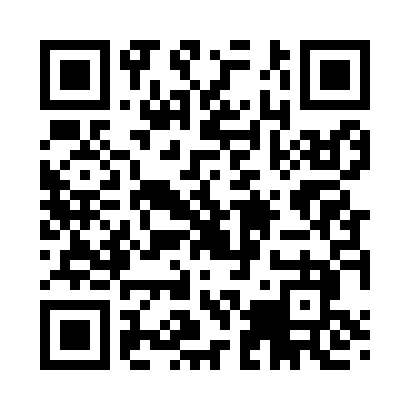 Prayer times for Alantic City, Virginia, USAWed 1 May 2024 - Fri 31 May 2024High Latitude Method: Angle Based RulePrayer Calculation Method: Islamic Society of North AmericaAsar Calculation Method: ShafiPrayer times provided by https://www.salahtimes.comDateDayFajrSunriseDhuhrAsrMaghribIsha1Wed4:516:111:024:497:549:142Thu4:506:091:024:497:559:153Fri4:496:081:024:497:569:164Sat4:476:071:024:497:579:175Sun4:466:061:024:507:589:186Mon4:456:051:024:507:599:207Tue4:436:041:024:508:009:218Wed4:426:031:024:508:019:229Thu4:416:021:024:508:019:2310Fri4:406:011:024:508:029:2411Sat4:386:001:024:508:039:2512Sun4:376:001:024:518:049:2613Mon4:365:591:024:518:059:2814Tue4:355:581:024:518:069:2915Wed4:345:571:024:518:079:3016Thu4:335:561:024:518:079:3117Fri4:325:551:024:518:089:3218Sat4:315:551:024:528:099:3319Sun4:305:541:024:528:109:3420Mon4:295:531:024:528:119:3521Tue4:285:531:024:528:119:3622Wed4:275:521:024:528:129:3823Thu4:265:511:024:538:139:3924Fri4:255:511:024:538:149:4025Sat4:245:501:024:538:149:4126Sun4:245:501:024:538:159:4227Mon4:235:491:024:538:169:4328Tue4:225:491:034:548:179:4329Wed4:215:481:034:548:179:4430Thu4:215:481:034:548:189:4531Fri4:205:481:034:548:199:46